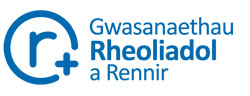 Diogelwch Bwyd mewn Arlwyo (Dyfarniad Lefel 2) Maes Llafur a Gwybodaeth am y CwrsMae Dyfarniad Lefel 2 RSPH Diogelwch Bwyd mewn Arlwyo wedi’i ddylunio’n benodol ar gyfer y rheiny sydd, neu sy’n bwriadu, trin bwyd o fewn y diwydiant arlwyo a lletygarwch. Mae person trin bwyd yn trin bwyd sydd wedi'I agor neu wedi’i becynnu (gan gynnwys diodydd ac iâ). Mae’r cymhwyster hwn wedi’i achredu’n llawn gan yr Awdurdod Cymwysterau a Chwricwlwm (QCA) ac wedi'i osod ar lefel 2 yn y Fframwaith Cymwysterau Cenedlaethol.Crynodeb o’r CanlyniadauNod y cymhwyster yw darparu gwybodaeth sylfaenol am ddiogelwch bwyd, yn enwedig y rheiny sy’n berthnasol i bobl sy’n trin bwyd sy’n gweithio yn y sectorau arlwyo a lletygarwch.Bydd ymgeiswyr yn deall ac yn gwybod am eu hymddygiad disgwyliedig fel unigolion cyfrifol o fewn y gweithdrefnau diogelwch bwyd drwy allu esbonio:Bydd ymgeiswyr yn deall ac yn gwybod am y pwysigrwydd o gadw eu hunain yn lân a hylan drwy allu esbonio:Bydd ymgeiswyr yn deall pwysigrwydd cadw’r man gwaith yn lân a hylan drwy allu esbonio:Bydd ymgeiswyr yn deall pwysigrwydd derbyn a storio bwyd yn ddiogel drwy allu esbonio:Bydd ymgeiswyr yn deall pwysigrwydd gallu paratoi, coginio, dal a gweini bwyd yn ddiogel drwy allu esbonio:AchrediadRydym yn darparu cyrsiau wedi’u hachredu gan Sefydliad Brenhinol Iechyd y Cyhoedd (RIPH) a Sefydliad Siartredig Iechyd yr Amgylchedd (CIEH). Bydd ymgeiswyr sy’n sefyll yr arholiad yn Saesneg yn eistedd yr arholiad RIPH; bydd ymgeiswyr sy'n sefyll yr arholiad mewn ieithoedd eraill yn sefyll yr arholiad CIEH (mae arholiadau RIPH ar gael yn Saesneg yn unig ar hyn o bryd).Arholi a DyfarnuMae’r arholiad yn cynnwys 1 papur arholiad 30 munud o gwestiynau amlddewis, sy’n para dim mwy na 45 munud. Rhoddir Dyfarniad Lefel 2 Diogelwch Bwyd mewn Arlwyo i ymgeiswyr sy’n ennill lleiafswm o 20 marc a gallant gynyddu i Ddyfarniad Lefel 3 Goruchwylio Diogelwch Bwyd mewn Arlwyo.♦ Pwysigrwydd diogelwch bwyd♦ Pwysigrwydd cadw cofnodion♦ Nodweddion salwch oherwydd bwyd♦ Pwysigrwydd gweithdrefnau adrodd addas♦ Effeithiau salwch bwyd ar ddefnyddwyr a   busnesau bwyd♦ Cyfrifoldeb cyfreithiol♦ Gweithdrefnau diogelwch bwyd♦ Egwyddorion cyffredinol hylendid personol da♦ Arferion golchi dillad effeithiol♦Pwysigrwydd a defnydd dillad amddiffynnol  priodol♦ Pwysigrwydd adrodd salwch♦ Arferion hylendid personol effeithiol♦ Pwysigrwydd gorchuddion clwyfau♦ Dulliau glanhau a diheintio♦ Pwysigrwydd rheoli pla♦ Dulliau gwaredu gwastraff♦ Nodweddion arwynebau ac offer addas♦ Pwysigrwydd cylchdroi stoc♦Pwysigrwydd rheoli tymheredd bwyd wedi’I ddosbarthu a’i storio♦Atal halogi bwyd wedi’i ddosbarthu a'i storio♦Pwysigrwydd rheoli tymheredd bwyd wedi’I ddosbarthu a’i storio♦ Natur peryglon diogelwch bwyd (microbiolegol,   ffisegol, cemegol ac alergenig)♦ Pwysigrwydd rheoli tymheredd♦ Mathau, ffynonellau, cyfryngau a llwybrau   halogiad♦ Paratoi, coginio, oeri ac ailgynhesu bwyd yn ddiogel♦ Cadwraeth bwyd♦ Cynnal a gweini bwyd yn ddiogel